2021年博士研究生网络远程面试考生要求及时间安排一、考前准备1.选择独立无干扰的场所作为网络远程面试考场。2.网络远程面试采用双机位。准备一台电脑（带摄像头和麦克风） 和一部智能手机，或两部智能手机。两台设备中，第一台为主机位（建议使用笔记本或PC 机），要求放置在考生座位正前方，视频监控范围应保证考生在坐姿状态下能够完整清晰覆盖头部到桌面位置，面试过程中要始终保持双手在屏幕中显示；另一台为副机位，放置于考生后方 45 度位置，确保监控范围覆盖主机位的显示屏幕和考生本人头部、背部、手部，使双机位交叉形成 360 度监控视野。标准规范参考下图。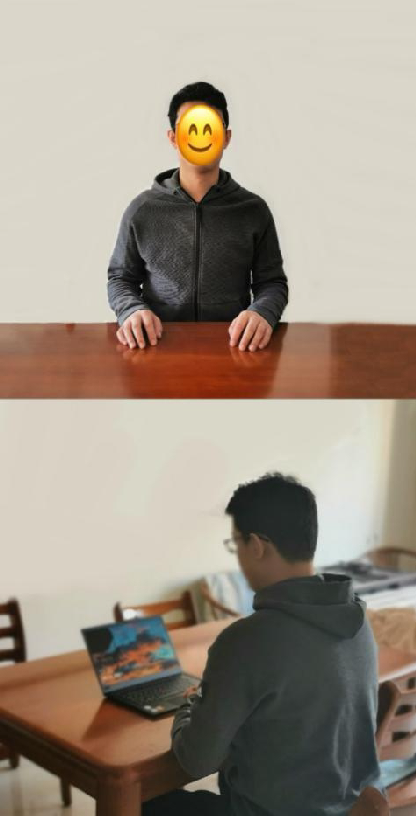 两台设备应全部打开视频功能，关闭除远程面试系统以外的其他软件（含浏览器、QQ、手机短信等）。副机位要关闭音频功能，避免影响面试。不得使用耳机、提词器等设备。3.网络远程面试平台使用腾讯会议，考生应将准备好的两台设备分别加入会议。加入会议后，将“您的名称”修改为：主机位为“面试序号-姓名-身份证后 4 位-主机位”，副机位为“面试序号-姓名-身份证后 4 位- 副机位”。4.提前准备身份证等有效证件，以备核验。二、注意事项考生要穿戴得体，保持良好的形象和精神面貌，不化浓妆，头发不得遮挡脸部或造成阴影，露出五官，便于工作人员检查。面试地点保证光线充足，背景尽量采用浅色调，不要反光。要保证设备性能良好，能提供清晰的视频画面和音频传输。提前进行网络测试，建议使用宽带（WiFi）网络和流量两种模式，一种方式断网后可及时转换其他方式连接。请确保摄像头和麦克运行正常。如采用手机，要注意提前充满电，并设置好电话“免干扰模式”。在面试过程中出现意外情况时，应及时与工作人员联系。因环境、条件所限网络面试确有困难的考生，应在面试开始前 3 天提交情况说明材料，经审核真实无误后，学校将协助考生解决困难。正式面试前，学院（中心）将分批分次组织网上面试测试演练， 考生务必按时参加，熟悉流程和操作，并及时解决存在的问题，改正不合规之处。因考生个人原因无法在规定时间参加面试的，视为自动放弃面试资格，一切后果由考生个人承担。三、面试违规处理网络远程面试考场规则和考试纪律依照国家关于初试文件规定和标准执行。考生不遵守考场规则，不服从考务工作人员管理，有违纪、作弊或有违考试公平、公正等行为的，将按照《中华人民共和国教育法》以及《国家教育考试违规处理办法》执行，并将记入国家教育考试考生诚信档案，有关情况将通报考生所在学校或单位，对在校生， 由其所在学校按有关规定给予处分，直至开除学籍；对在职考生，由考生所在单位视情节给予党纪或政纪处分；涉嫌违法的，移送司法机关，依照《中华人民共和国刑法》等追究法律责任。四、思想政治考核及面试环境测试学院定于2021年4月20日14:30进行腾讯会议软件系统性能测试。思想政治素质和品德考核时间为2021年4月20日下午15:00开始，同时进行设备调试。测试（考核）会议号和密码将于4月19日16:00前通过学院招生邮箱发送至学生预留在研招系统的邮箱内，所有考生收到后半小时内务必回复“确认收到”，并按时参加。五、综合面试时间安排时间：2021年4月21日（星期三）    08:30-12:00； 13:30-17:00每位考生需准备10分钟左右的PPT汇报（包括个人学习与工作经历介绍、发表的文章与取得的科研成果，以及今后的研究设想等）。综合面试考核会议号和密码将在4月20日16:00前通过学院招生邮箱发送至学生预留在研招系统的邮箱内，所有考生收到后半小时内务必回复“确认收到”，并按时参加。六、注意事项:1、面试开始后考生不得私自离开视频现场或中断视频，因网络或设备故障中断的应及时与工作人员联系，由现场面试小组确定继续、重新或者终止面试。2、面试过程中的文字、图像、音频、视频等信息均为试题信息，考生不得录制、泄露或传播。